Code # New Course Proposal Form Undergraduate Curriculum Council - Print 1 copy for signatures and save 1 electronic copy. Graduate Council - Print 1 copy for signatures and send 1 electronic copy to pheath@astate.edu1. Contact Person (Name, Email Address, Phone Number)2. Proposed Starting Term and Bulletin Year3. Proposed Course Prefix and Number (Confirm that number chosen has not been used before. For variable credit courses, indicate variable range. Proposed number for experimental course is 9. )4. Course Title – if title is more than 30 characters (including spaces), provide short title to be used on transcripts.  Title cannot have any symbols (e.g. slash, colon, semi-colon, apostrophe, dash, and parenthesis).  Please indicate if this course will have variable titles (e.g. independent study, thesis, special topics).5. Brief course description (40 words or fewer) as it should appear in the bulletin.6. Prerequisites and major restrictions.  (Indicate all prerequisites. If this course is restricted to a specific major, which major. If a student does not have the prerequisites or does not have the appropriate major, the student will not be allowed to register).Are there any prerequisites?  yes If yes, which ones?  Why or why not? Is this course restricted to a specific major?  If yes, which major?	 7. Course frequency (e.g. Fall, Spring, Summer).    Not applicable to Graduate courses.8. Will this course be lecture only, lab only, lecture and lab, activity, dissertation, experiential learning, independent study, internship, performance, practicum, recitation, seminar, special problems, special topics, studio, student exchange, occupational learning credit, or course for fee purpose only (e.g. an exam)?  Please choose one.9. What is the grade type (i.e. standard letter, credit/no credit, pass/fail, no grade, developmental)?10. Is this course dual listed (undergraduate/graduate)? 11. Is this course cross listed?  (If it is, all course entries must be identical including course descriptions.  It is important to check the course description of an existing course when adding a new cross listed course.)If yes, please list the prefix and course number of cross listed course.Are these courses offered for equivalent credit? 			Please explain.   12. Is this course in support of a new program? no  a.    If yes, what program? 13. Does this course replace a course being deleted? no   a.    If yes, what course?14. Will this course be equivalent to a deleted course? no  a.    If yes, which course?15. Has it been confirmed that this course number is available for use? yes 	If no: Contact Registrar’s Office for assistance. 16. Does this course affect another program? If yes, provide contact information from the Dean, Department Head, and/or Program Director whose area this affects.Course Details17. Outline (The course outline should be topical by weeks and should be sufficient in detail to allow for judgment of the content of the course.)18. Special features (e.g. labs, exhibits, site visitations, etc.)19. Department staffing and classroom/lab resources Will this require additional faculty, supplies, etc.?20. Does this course require course fees? 	If yes: please attach the New Program Tuition and Fees form, which is available from the UCC website.Course Justification21. Justification for course being included in program. Must include:	a. Academic rationale and goals for the course (skills or level of knowledge students can be expected to attain)This course is designed for the pre-service instrumental music teacher working in elementary and secondary schools, and is a synthesis of previous work in music education courses. The course contents will include understanding the academic and non-academic responsibilities of music teaching as well as rehearsal and performance philosophy, planning, and techniques. Other topics will include repertoire, curriculum development and continued professional and personal growth. Upon satisfactory completion of this course, students will be prepared to begin their teaching internship. b. How does the course fit with the mission established by the department for the curriculum?  If course is mandated by an accrediting or certifying agency, include the directive.c. Student population served. d. Rationale for the level of the course (lower, upper, or graduate).AssessmentUniversity Outcomes22. Please indicate the university-level student learning outcomes for which this new course will contribute. Check all that apply.Relationship with Current Program-Level Assessment Process23.  What is/are the intended program-level learning outcome/s for students enrolled in this course?  Where will this course fit into an already existing program assessment process? 24. Considering the indicated program-level learning outcome/s (from question #23), please fill out the following table to show how and where this course fits into the program’s continuous improvement assessment process. For further assistance, please see the ‘Expanded Instructions’ document available on the UCC - Forms website for guidance, or contact the Office of Assessment at 870-972-2989. 	(Repeat if this new course will support additional program-level outcomes) Course-Level Outcomes25. What are the course-level outcomes for students enrolled in this course and the assessment measures and benchmarks for student-learning success? Bulletin ChangesASU – J 2015-16 Undergraduate Bulletin, Page 223Major in Instrumental Music Bachelor of Music Education A complete 8-semester degree plan is available at http://registrar.astate.edu/. ASU – J 2015-16 Undergraduate Bulletin, Page 224Major in Instrumental Music (cont.) Bachelor of Music Education A complete 8-semester degree plan is available at http://registrar.astate.edu/. ASU – J 2015-16 Undergraduate Bulletin, Page 225Major in Vocal Music Bachelor of Music Education A complete 8-semester degree plan is available at http://registrar.astate.edu/. ASU – J 2015-16 Undergraduate Bulletin, Page 226Major in Vocal Music (cont.) Bachelor of Music Education A complete 8-semester degree plan is available at http://registrar.astate.edu/. ASU – J 2015-16 Undergraduate Bulletin, Page 258Music Education (MUED) MUED 2231. Vocal Techniques for Instrumentalists.MUED 2241. Instrumental Techniques for Vocalists. MUED 2512. Introduction to K-12 Music Education.   Prerequisites, successful completion of 15 hours, declared Music Education Major. Fall.MUED 3612. Music and Methods for the Classroom Teacher Development of procedures, skills, and approaches to the music program for the elementary classroom. For non music majors only. Fall, Spring, Summer. MUED 4002. Methods and Materials for Teaching Instrumental Music.  MUED 4102. Methods and Materials for Teaching Marching Band. MUED 4573. Methods and Materials for Teaching Instrumental Music Overview of the instrumental music curriculum. Emphasis on teaching strategies appropriate to secondary school students. Opportunities to develop behavioral objectives, present demonstrations, plan rehearsals, and more. Must be admitted to the Teacher Education Program. Fall. MUED 4643. Methods and Materials for Teaching Vocal Music Overview of the vocal music curriculum. Emphasis on teaching strategies to secondary school students. Opportunities to develop behavioral objectives, present demonstrations, plan rehearsals, and more. Must be admitted to the Teacher Education Program. Fall. MUED 4613. Methods and Materials for Teaching Vocal Music in the Middle Grades Development of procedures, skills, and approaches to teaching general and choral music in grades 4-8. Demand. MUED 4623. Methods and Materials for Teaching Elementary School Music Current philosophies and practices in curriculum planning for the elementary school music program. Music majors only. Spring. MUED 4633. Music Recording Techniques Music recording techniques designed for the music educator. Special emphasis on essential electronic equipment, its use and maintenance. Demand.MUED 4642. Piano Pedagogy Methods and materials of teaching piano. Permission of instructor required. Dual Listed MUED 5642. Demand. MUED 4651. Instrument Repair Techniques for maintenance and minor repair of wind instruments. Spring. MUED 4662. Methods and Materials for Teaching Vocal Choral Music. Types of music content, music skills, and music pedagogy knowledge areas needed to successfully teach vocal choral music in K-12 settings; continuing emphasis on developing types of music teacher disposition knowledge.  Prerequisites, Admission to Teacher Education Program, declared Music Education Major.  Fall.MUED 4672. Administering the Choral Music Program. MUED 466V. Special Problems in Music Education Independent study of approved topics for juniors and seniors arranged in consultation with a professor. Must have Departmental approval. Fall, Spring, Summer.New Course  or     Experimental Course (1-time offering)                   (Check one box)Please complete the following and attach a copy of the bulletin page(s) showing what changes are necessary.   
Department Curriculum Committee ChairCOPE Chair (if applicable) 
Department Chair: General Education Committee Chair (If applicable)                          
College Curriculum Committee ChairUndergraduate Curriculum Council Chair 
College DeanGraduate Curriculum Committee ChairVice Chancellor for Academic Affairs Global Awareness Thinking Critically Information LiteracyProgram-Level Outcome 1 (from question #23)Assessment MeasureIndirect Measure: Intro to Music Education students will observe music teachers in music teaching contexts employ strategies aimed to help their students learn. The Intro to Music Education students will write down the strategies observed, reflect on how that strategy connect with what they have learned in the class, and then project how they might utilize that strategy in their future music teaching-learning contexts. Indirect Measure: Vocal and Instrumental students will be evaluated in their Elementary Conducting Class on the instructional skills they demonstrate while rehearsing peer ensembles.Indirect Measure: Students in Methods and Materials for Teaching Instrumental Music will complete lesson plan assignments and an assignment that asks them to find multiple instructional solutions for common rehearsal problems.Assessment TimetableWho is responsible for assessing and reporting on the results?Outcome 1Which learning activities are responsible for this outcome?Assessment Measure and BenchmarkOutcome 2Which learning activities are responsible for this outcome?Assessment Measure and BenchmarkInstructions Please visit http://www.astate.edu/a/registrar/students/bulletins/index.dot and select the most recent version of the bulletin. Copy and paste all bulletin pages this proposal affects below. Follow the following guidelines for indicating necessary changes. *Please note: Courses are often listed in multiple sections of the bulletin. To ensure that all affected sections have been located, please search the bulletin (ctrl+F) for the appropriate courses before submission of this form. - Deleted courses/credit hours should be marked with a red strike-through (red strikethrough)- New credit hours and text changes should be listed in blue using enlarged font (blue using enlarged font). - Any new courses should be listed in blue bold italics using enlarged font (blue bold italics using enlarged font)You can easily apply any of these changes by selecting the example text in the instructions above, double-clicking the ‘format painter’ icon   , and selecting the text you would like to apply the change to. 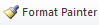 Please visit https://youtu.be/yjdL2n4lZm4 for more detailed instructions.University Requirements: See University General Requirements for Baccalaureate degrees (p. 41) First Year Making Connections Course: Sem. Hrs. MUS 1403, Music Connections 3 General Education Requirements: Sem. Hrs. See General Education Curriculum for Baccalaureate degrees (p. 83) Students with this major must take the following: MATH 1023, College Algebra or MATH course that requires MATH 1023 as a prerequisite THEA 2503, Fine Arts - Theatre
PSY 2013, Introduction to Psychology
ART 2503, Fine Arts - Visual (Required Departmental Gen. Ed. Option) 35 Major Requirements: Grade of “C” or better required for all Professional Education Requirements.
Courses denoted below with an asterisk (*) require admission to the Teacher Education Program. For additional information, see Professional Education Requirements for Secondary Majors in the College of Education and Behavioral Science section. Sem. Hrs. MUS 1331, 3331, Symphonic Band OR MUS 1311, 3311, Wind Ensemble Combined for a total of 3 credits. 3 MUS 1341, 3341, Marching Band (combined for a total of 3 credits) 3 MUS 1511, Aural Theory I 1 MUS 1521, Aural Theory II 1 MUS 2511, Aural Theory III 1 MUS 2521, Aural Theory IV 1 MUS 1513, Theory I 3 MUS 1523, Theory II 3 MUS 2513, Theory III 3 MUS 2523, Theory IV 3 MUS 1611, Keyboard Skills I 1 MUS 1621, Keyboard Skills II 1 MUS 2611, Keyboard Skills III 1 MUS 3372, History of Western Music I 2 MUS 3382, History of Western Music II 2 MUS 3441, Elementary Conducting 1 MUS 3461, Instrumental Conducting 1 MUS 3422, Elementary Orchestration and Choral Arranging 2 MUS 4322, History of Jazz 2 MUSP 1100, Recital Attendance (6 semesters) 0 MUSP 1111, (Major Applied Area) 1 semester - lower-level 1 MUSP 1112, (Major Applied Area) 2 semesters - lower-level Those students who declare instrumental music as their major area will take a proficiency exam in their major instrument at the end of the third semester of applied study. Failure to pass this exam will indicate the need to repeat MUSP 1112 until such time as the exam can be passed. 4 MUSP 3112, (Major Applied Area) 3 semesters - upper-level 6 Instrumental Technique Courses (select five of the following): Proficiency exams required on secondary band instruments and piano. MUS 3231, Flute and Saxophone Techniques MUS 3241, Double Reed Techniques
MUS 3251, Clarinet Techniques
MUS 3281, Percussion Techniques MUS 3551, High Brass Techniques MUS 3561, Low Brass Techniques 5 MUED 2231, Vocal Techniques for Instrumentalists 1MUED 2512, Introduction to K-12 Music Education 2 *MUED 4402, Methods and Materials for Teaching Elementary Instrumental Music 2 *MUED 4102, Methods and Materials for Teaching Marching Band 2 *MUED 4623, Methods and Materials for Teaching Elementary School Music 3 *MUED 4573, Methods and Materials for Teaching Instrumental Music 3 Sub-total 57 61 Professional Education Requirements: Grade of “C” or better required for all Professional Education Requirements.
Courses denoted below with an asterisk (*) require admission to the Teacher Education Program. For additional information, see Professional Education Requirements for Secondary Majors in the College of Education and Behavioral Science section. Sem. Hrs. ELSE 3643, The Exceptional Student in the Regular Classroom 3 PSY 3703, Educational Psychology 3 SCED 2513, Introduction to Secondary Education 3 *SCED 3515, Performance Based Instructional Design 5 *TIMU 4826, Teaching Internship in the Secondary School 12 Sub-total 26 Additional Requirements for Teacher Education: Sem. Hrs. COMS 1203, Oral Communication Students must pass an oral communication exam before admittance into the Teacher Edu- cation Program. Students who fail the exam must take COMS 1203, Oral Communication. 0-3 Total Required Hours: 121-124 125-128University Requirements: See University General Requirements for Baccalaureate degrees (p. 41) First Year Making Connections Course: Sem. Hrs. MUS 1403, Music Connections 3 General Education Requirements: Sem. Hrs. See General Education Curriculum for Baccalaureate degrees (p. 83) Students with this major must take the following: MATH 1023, College Algebra or MATH course that requires MATH 1023 as a prerequisite THEA 2503, Fine Arts-Theatre
PSY 2013, Introduction to Psychology
ART 2503, Fine Arts-Visual (Required Departmental Gen. Ed. Option) 35 Major Requirements: Grade of “C” or better required for all Professional Education Requirements.
Courses denoted below with an asterisk (*) require admission to the Teacher Education Program. For additional information, see Professional Education Requirements for Secondary Majors in the College of Education and Behavioral Science section.
Although three hours of Keyboard Skills are required, failure to pass the proficiency exam will indicate the need to take additional semesters of piano. Sem. Hrs. MUS 1361, 3361, University Singers OR MUS 1351, 3351, Concert Choir Combined for a total of six credits. 6 MUS 1511, Aural Theory I 1 MUS 1521, Aural Theory II 1 MUS 2511, Aural Theory III 1 MUS 2521, Aural Theory IV 1 MUS 1513, Theory I 3 MUS 1523, Theory II 3 MUS 2513, Theory III 3 MUS 2523, Theory IV 3 MUS 1611, Keyboard Skills I 1 MUS 1621, Keyboard Skills II 1 MUS 2611, Keyboard Skills III 1 MUS 3372, History of Western Music I 2 MUS 3382, History of Western Music II 2 MUS 3211, Diction I 1 MUS 3221, Diction II 1 MUS 3441, Elementary Conducting 1 MUS 3451, Choral Conducting 1 MUS 3422, Elementary Orchestration and Choral Arranging 2 MUS 4322, History of Jazz OR MUS 4512, Church Music 2 MUSP 1100, Recital Attendance (6 semesters) 0 MUSP 1111, (Major Applied Area) 1 semester - lower-level 1 MUSP 1111, (Secondary Applied Area) 1 semester Those students who declare piano as their Major Applied Area must use voice as the Secondary Applied Area. Although only one hour of voice is required for this degree, failure to pass the proficiency exam will indicate the need to take additional semesters of voice. 1 MUSP 1112, (Major Applied Area) 2 semesters - lower-level Those students who declare voice as their major area will take a proficiency exam in singing at the end of the third semester of applied study. Failure to pass this exam will indicate the need to repeat MUSP 1112 until such time as the exam can be passed. There will also be an exit exam at the end of the final semester of applied voice study. 4 MUSP 3112, (Major Applied Area) 3 semesters - upper-level 6 MUSP 4161, Pedagogy and Performance 1 Instrumental Technique Courses (select one of the following): MUS 2231, String Instrument Techniques MUS 3231, Flute and Saxophone Techniques MUS 3241, Double Reed Techniques
MUS 3251, Clarinet Techniques
MUS 3281, Percussion Techniques
MUS 3551, High Brass Techniques
MUS 3561, Low Brass Techniques 1 MUED 2241, Instrumental Techniques for Vocalists 1MUED 2512, Introduction to K-12 Music Education 2*MUED 4623, Methods and Materials for Teaching Elementary School Music 3 *MUED 4643, Methods and Materials for Teaching Vocal Music 3 *MUED 4662, Methods and Materials for Teaching Vocal Choral Music 2*MUED 4672, Administering the Choral Music Program 2Sub-total 57 61Professional Education Requirements: Grade of “C” or better required for all Professional Education Requirements.
Courses denoted below with an asterisk (*) require admission to the Teacher Education Program. For additional information, see Professional Education Requirements for Secondary Majors in the College of Education and Behavioral Science section. Sem. Hrs. ELSE 3643, The Exceptional Student in the Regular Classroom 3 PSY 3553, Educational Psychology 3 SCED 2513, Introduction to Secondary Education 3 *SCED 3515, Performance Based Instructional Design 5 *TIMU 4826, Teaching Internship in the Secondary School 12 Sub-total 26 Additional Requirements for Teacher Education: Sem. Hrs. COMS 1203, Oral Communication Students must pass an oral communication exam before admittance into the Teacher Edu- cation Program. Students who fail the exam must take COMS 1203, Oral Communication. 0-3 Total Required Hours: 121-124 125-128